Санкт-Петербургский государственный университет промышленных технологий и дизайна Кафедра живописи и рисунка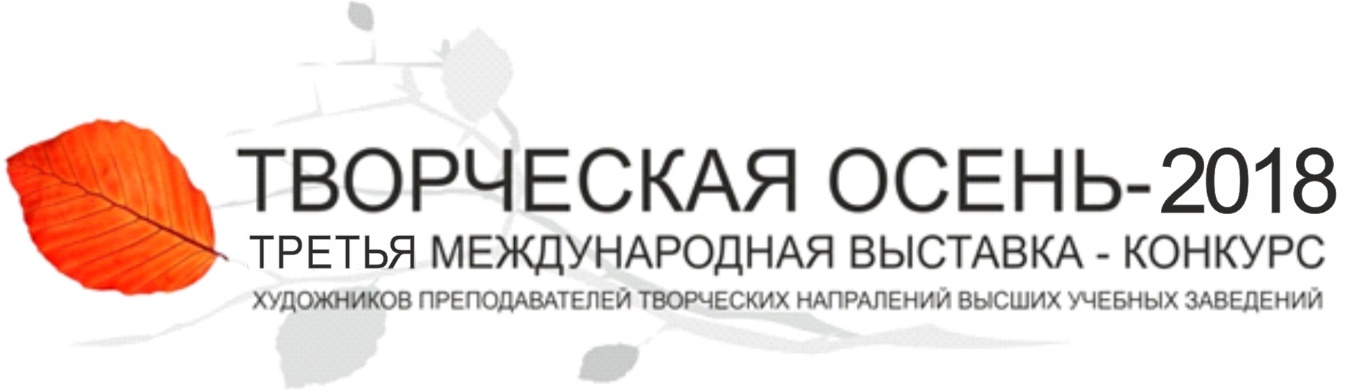 ИНФОРМАЦИОННОЕ ПИСЬМОУважаемые Коллеги!Федеральное государственное бюджетное образовательное учреждение высшего образования «Санкт-Петербургский государственный университет промышленных технологий и дизайна» (СПбГУПТД), проводит с 15 по 19 октября 2018 года Третью Международную выставку-конкурс художников преподавателей творческих направлений высших учебных заведений «Творческая ОСЕНЬ – 2018».Проект проводится при информационной поддержке Комитета по науке и высшей школе Правительства Санкт-Петербурга и при поддержке Санкт-Петербургского Союза художников России и Санкт-Петербургского Союза дизайнеров.В рамках выставки проводится конкурс художественно-творческих и дизайнерских работ в области профессионального изобразительного и декоративно-прикладного искусства (с присуждением дипломов лауреатов и дипломов 1, 2, 3 степени в каждой из номинаций). Учредителями выставки «Творческая ОСЕНЬ – 2018» являются: федеральное государственное бюджетное учреждение высшего образования «Санкт-Петербургский государственный университет промышленных технологий и дизайна», Учреждение образования «Белорусская государственная академия искусств», Южно-Казахстанский государственный университет имени М. Ауэзова. Цель выставки – поддержка и популяризация профессионального изобразительного искусства и позиционирование его в международном культурном пространстве; расширение международных и межрегиональных связей, гармонизация межнациональных отношений; укрепление сотрудничества между странами; обмен опыта методик преподавания творческих дисциплин в разных регионах и странах. К участию в выставке «Творческая ОСЕНЬ – 2018» приглашаются преподаватели кафедр творческого направления: рисунка, живописи, проектирования в возрасте от 35 и старше. Произведения представляют на выставку по нескольким номинациям:Лучшее произведение, выполненное в технике акварели:а) лучший портрет, б) лучший натюрморт, в) лучший пейзаж;Лучшее произведение, выполненное в технике пастели:а) лучший портрет, б) лучший натюрморт, в) лучший пейзаж;Лучшее произведение, выполненное в технике гуаши, темперы:а) лучший портрет, б) лучший натюрморт, в) лучший пейзаж;Лучшее произведение, выполненное в технике масляной живописи6а) лучший портрет, б) лучший натюрморт, в) лучший пейзаж;Лучший эстамп: а) лучший портрет, б) лучший натюрморт, в) лучший пейзаж;Лучшее графическое произведение, рисунок:а) лучший портрет, б) лучший натюрморт, в) лучший пейзаж;Лучший батик;Лучшее произведение в модной графике;Лучшее композиционное произведение.Участники имеют право участвовать в нескольких номинациях из расчета по одному произведению на номинацию. Представляемые на выставку произведения должны иметь завершенный, оформленный эстетический вид. Тематика представляемых на выставку произведений: натюрморт, пейзаж, портрет. Произведение в технике батик экспонируются на подрамнике или драпируются на пенокартоне.Размеры произведений предусматриваются в пределах 100 см по большой стороне. Для участия в выставке необходимо подать заявку с фотографией и полным описанием произведения до 11 октября 2018 г. Форма заявки (приложение 1).   Конечный срок представления оригиналов произведений на выставку 11 октября 2018 г. по адресу: Санкт-Петербург, ул. Большая Морская, дом 18.Доставка творческих работ на выставку может осуществляться как самим автором, так и делегированным представителем коллектива от учебных заведений.  Проживание и питание иногородних участников осуществляется за свой счет или командируемой организации. Заявки и снимки произведений необходимо присылать в электронной форме на адрес: tvosen@sutd.ru, продублировать на адрес: gamayunov58@mail.ru После извещения оргкомитетом авторов до 12 октября 2018 г. о принятии их произведений в экспозицию выставки необходимо перечислить на расчетный счет университета орг. взнос в размере 2.500 руб.      Подтверждение платежа (копию платежного поручения или квитанцию) следует выслать на электронный адрес tvosen@sutd.ru, продублировать на адрес: gamayunov58@mail.ru, а также иметь при себе. Банковские реквизитыПолучатель платежа:УФК по г. Санкт-Петербургу (ОФК 19, СПБГУПТД  л/ с 20726Х72005)ИНН 7808042283  КПП 784001001ОКТМО 40909000КБК 00000000000000000130ОКПО 02068605Банк получателя:СЕВЕРО-ЗАПАДНОЕ ГУ БАНКА РОССИИ Г. САНКТ-ПЕТЕРБУРГБИК 044030001р/с 40501810300002000001Назначение платежа: за участие в выставке-конкурсе                                «Творческая осень – 2018» (смета 01).План проведения выставки «Творческая ОСЕНЬ – 2018»15 октября   10:00 встреча участников выставки. Знакомство.15 октября   15:00 экскурсия по СПбГУПТД.16 октября   10:00-17:00 организация экспозиции выставки, развеска работ.17 октября   10:00-14:00 работа членов жюри.18 октября   15:00 организация Круглого стола, обсуждение и обмен опытом преподавания в творческих вузах.18 октября    18:00 открытие выставки.18 октября    19:00 награждение лауреатов по итогам выставки.19 октября    10:00 демонтаж выставки.19 октября    10:00 отъезд участников.Творческий руководитель выставки-конкурса «Творческая ОСЕНЬ – 2018» - зав. кафедрой живописи и рисунка СПбГУПТД Гамаюнов Петр ПетровичТел.: (раб.) (812) 312-39-19; (моб.) 8-921-980-50-73Завоз работ 15 октября 2018 года с 10:00 до 17:00 часов по адресу:Санкт-Петербург, ул. Большая Морская, 18, в холле СПбГУПТДПриложение 1.  ЗАЯВКАНа очное участие во Второй Международной выставке-конкурсе  «Творческая ОСЕНЬ – 2018» Номинация: (необходимое отметить) *Указать, если есть необходимость в бронировании жилья, и на какой срок___________________________________________________________________________________________________________________Фото работы (вложить в данный документ):1ФИО автора:2Учебное заведение:3Должность:4Звание:5Контактный номер телефона:6e-mail:7Адрес:8Название конкурсной работы:9Количество работ по теме:10Размер работы (см):11Техника:12Год исполнения:1«Лучшее произведение, выполненное в технике акварели» (портрет, натюрморт, пейзаж)2«Лучшее произведение, выполненное в технике пастели» (портрет, натюрморт, пейзаж)3«Лучшее произведение, выполненное в технике гуаши, темперы» (портрет, натюрморт, пейзаж)4«Лучшее произведение, выполненное в технике масляной живописи» (портрет, натюрморт, пейзаж)5«Лучший эстамп» (портрет, натюрморт, пейзаж)6«Лучшее графическое произведение, рисунок» (портрет, натюрморт, пейзаж)7«Лучший батик»8«Лучшая произведение в модной графике»9«Лучше композиционное произведение»Фото работы